Your recent request for information is replicated below, together with our response.The number of reported caravan thefts by month since January 2019The number of reported motorhome/campervan thefts by month since January 2019The total number of reported vehicle thefts by month since January 2019If possible and the time/cost limit has not been reached, please break down 1 and 2 by outcome (eg resolved, recovered, unresolved, etc) and any other contextual information such as location.In response to your request, please be first of all be advised that in Scotland offences are recorded as either undetected or detected, where an accused has been identified and there exists a sufficiency of evidence under Scots Law to justify consideration of criminal proceedings.  Having considered these questions in terms of the Act, I regret to inform you that I am unable to provide you with the information you have requested, as it would prove too costly to do so within the context of the fee regulations.  As you may be aware the current cost threshold is £600 and I estimate that it would cost well in excess of this amount to process your request. As such, and in terms of Section 16(4) of the Freedom of Information (Scotland) Act 2002 where Section 12(1) of the Act (Excessive Cost of Compliance) has been applied, this represents a refusal notice for the information sought.By way of explanation, Theft of Motor Vehicles offences are recorded in terms of stand-alone crimes such as a vehicle taken from a street or car park.  Please be advised that where a vehicle has been stolen as part of a break in to an establishment, this would be included as property under the offence of Housebreaking. Therefore each and every relevant crime report would have to be examined to establish the type of vehicle stolen and whether a vehicle and what type was recorded as stolen during housebreakings. You can access our publish crime statistic via this link: How we are performing - Police ScotlandIf you require any further assistance please contact us quoting the reference above.You can request a review of this response within the next 40 working days by email or by letter (Information Management - FOI, Police Scotland, Clyde Gateway, 2 French Street, Dalmarnock, G40 4EH).  Requests must include the reason for your dissatisfaction.If you remain dissatisfied following our review response, you can appeal to the Office of the Scottish Information Commissioner (OSIC) within 6 months - online, by email or by letter (OSIC, Kinburn Castle, Doubledykes Road, St Andrews, KY16 9DS).Following an OSIC appeal, you can appeal to the Court of Session on a point of law only. This response will be added to our Disclosure Log in seven days' time.Every effort has been taken to ensure our response is as accessible as possible. If you require this response to be provided in an alternative format, please let us know.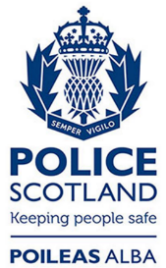 Freedom of Information ResponseOur reference:  FOI 23-0134Responded to:  08 February 2023